30 марта 2017 г. состоялсяобластной конкурс юных исследователей окружающей среды в Орловском государственном аграрном университете.В номинации «Агроэкология» победу одержала ученица 8 класса Бурова Юлия(руководитель – учитель биологии Н.И. Ядрова)________________________________________________________        Компетентное жюри высоко оценило исследовательскую работу «Коварство бактерий» о способах профилактики бактериального ожога – карантинного заболевания груши и других плодовых культур.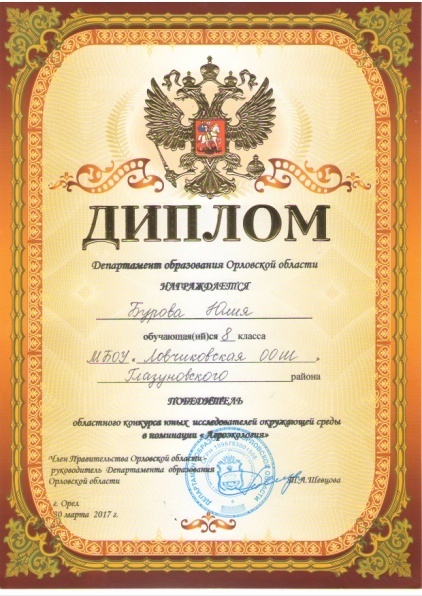 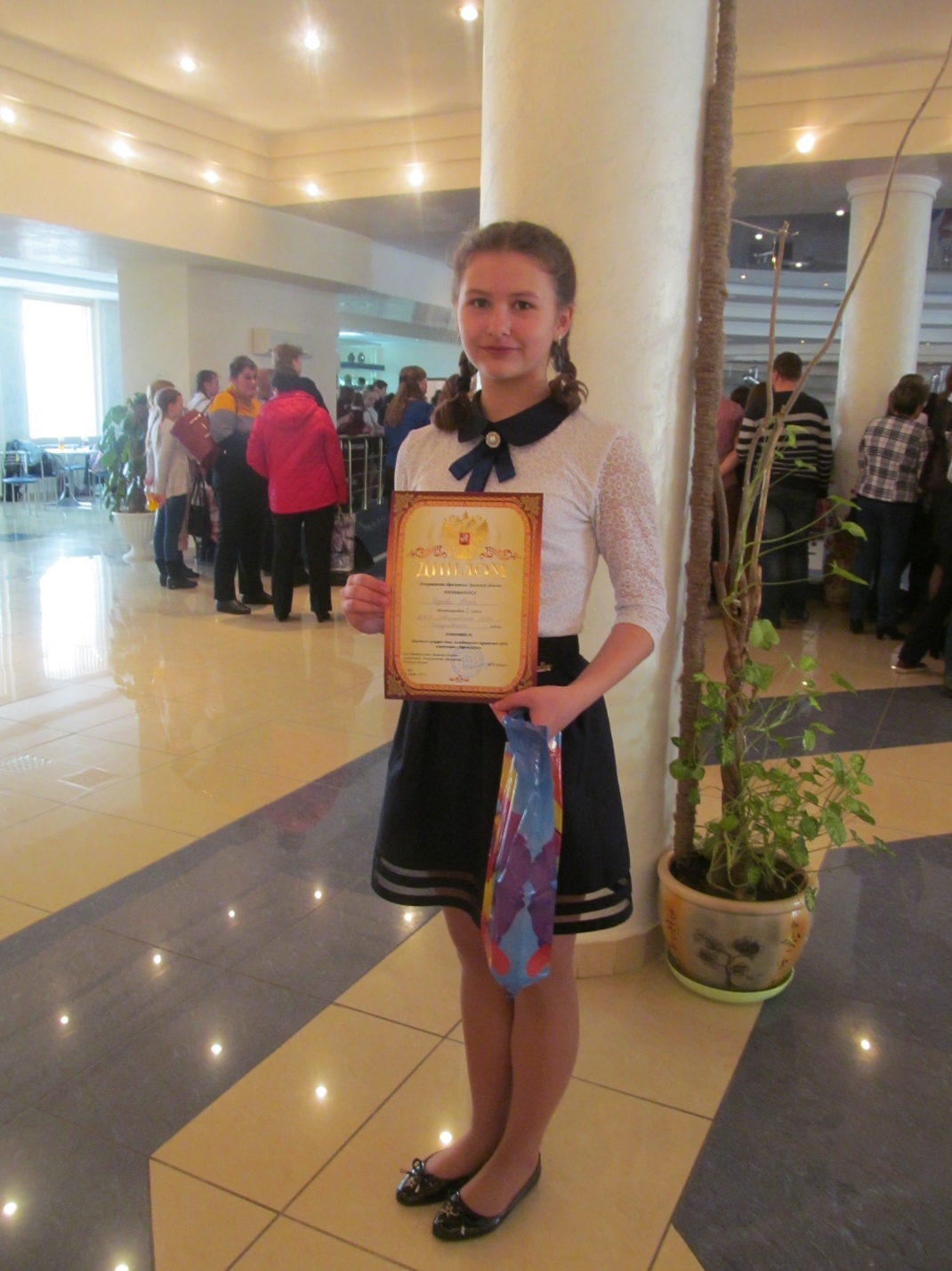 